2015-2016 YOUNG EAGLES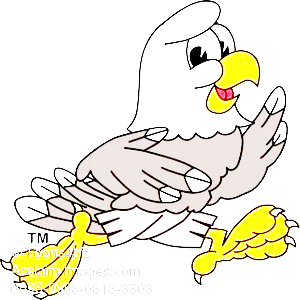 7TH/8th Grade Cross Country Schedule8th  – 4:30PM / 7th – 5:30PM8th Grade – a/b – 2 miles7th grade – a/b – 1.5 milesZONE PLAYPlayers will ride the bus to the meets and must have a parent sign them out to leave the meet. If you have any questions, contact Coach Jamel Bagby (682) 867-3400. 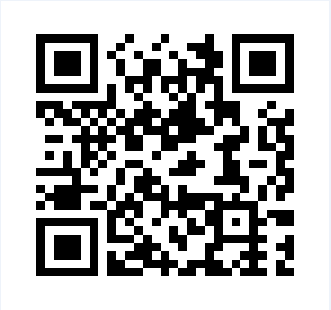 DATEOPPONENTLOCATIONFri. 9/4Optional MeetHost: Seguin H.S.Seguin H.S.Sat. 9/12Optional MeetHost: Sam Houston H.S.WorkmanTues. 11/17(Boles, Shack, Young, Ousley, Nichols)Host: Boles & ShackWorkmanTues. 2/18(Workman, Ousley, Young, Bailey, Shack)Host: WorkmanThurs. 2/25**CITY MEET**Host: GunnWorkman